　　　　　　　　　　　　　　　　　　　　　　 　　　２０１9年7月２２日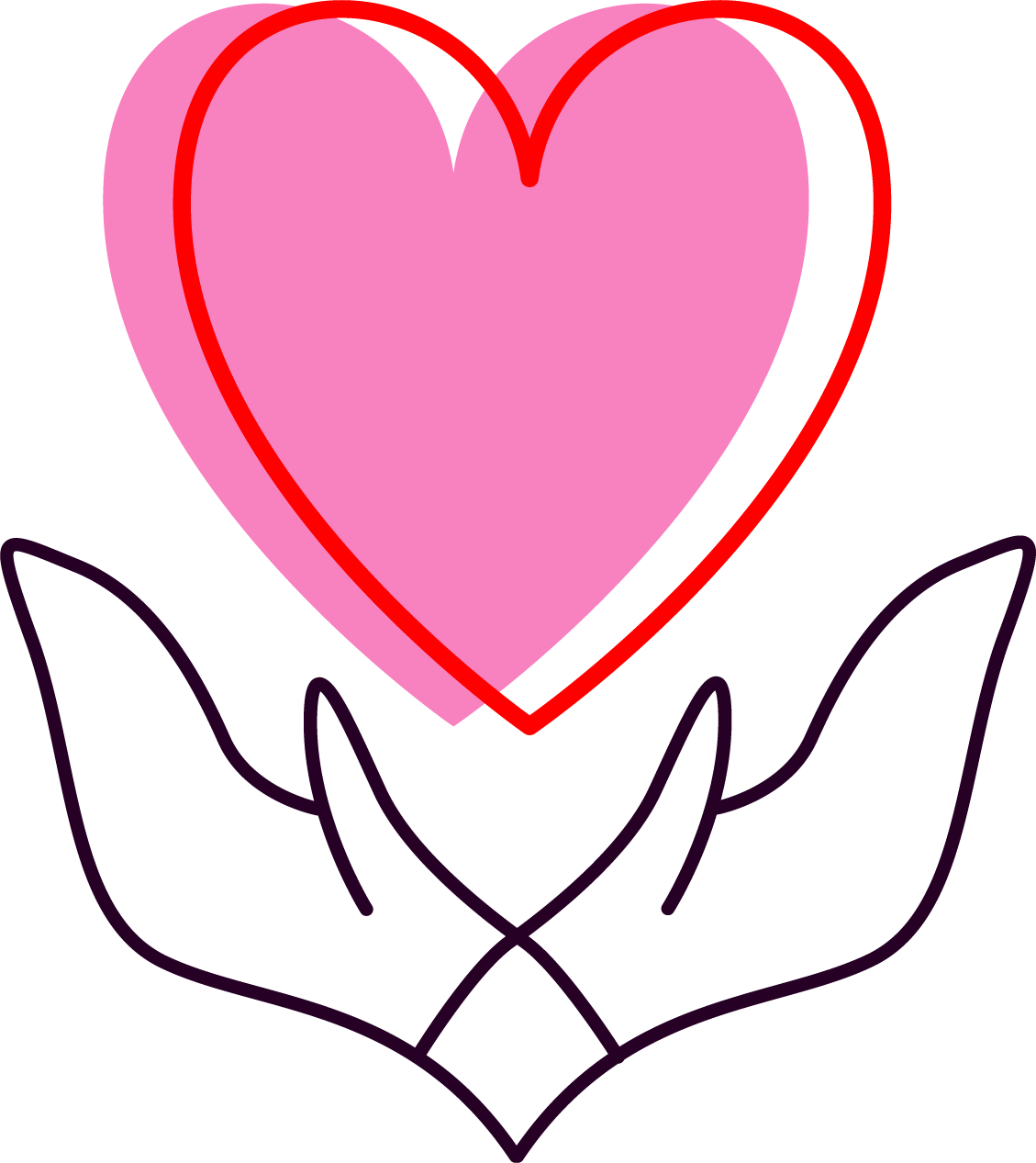 国際ロータリー第2720地区2019学年度米山記念奨学生世話クラブクラブ会長・カウンセラー・奨学生　様国際ロータリー第2720地区2019～2020年度　ガバナー　瀧　　満米山記念奨学会部門長　土谷　壮司米山記念奨学会夏季研修会開催のご案内　長雨のみぎり、皆様お変わりはございませんでしょうか。　平素より米山記念奨学会事業に、ご理解とご支援を賜り厚くお礼申し上げます。　さて、7月20日・21日に開催予定の米山夏季研修会が台風5号の影響で止む無く取りやめ順延とさせていただきました。参加準備をいただいた皆様には大変ご迷惑をお掛けしてしまい誠に申し訳ありませんでした。つきましては、急ではございますが8月3日に佐賀県鳥栖市で開催させていただきたいと思いご案内申し上げます。大分県・熊本県の中心でもございます一泊二日の予定を3日のみに凝縮して　なるべく皆様の負担にならないよう企画しております。お盆前のお忙しい時期に恐縮ですが、万障お繰り合わせのうえ、ご参加お願い申しあげます。参加取りまとめが時間的に遅くなると難しくなってまいります　早めの返答をお願いいたします。記日　時　　2019年8月3日日（土曜）12：00受付開始　12：30研修会開始　昼食は各自済ませておいてください。悪天候時の態度決定はAM7:00　09047703410（土谷）まで問い合わせください。場　所　　ホテルビアントス佐賀県鳥栖市酒井西町789-1　（TEL0942-82-8888　FAX0942-84-1688）当日スケジュール12：30点鐘　　研修　活動発表16：30ディナー会議18：30閉会　解散宿泊を希望される方は、各自お手配をお願いします。　　　　　　　　　　　　　　　　　　　※地区委員、運営スタッフはAM10時集合です。※奨学生とカウンセラーは義務出席です。ご無理は言えませんが協力お願いします。※奨学生はカウンセラーと同行して現地まで来てください。　JR利用が便利な場所です。公共交通機関をご利用ください。運転に不安等　奨学生とどうしても同行できない方はご相談ください。09047703410　ツチヤ米山記念奨学会夏季研修会ご出席回答書　　　　　　　　　　　　　　　　　ロータリークラブ代表者連絡先（必ず連絡がつく）TEL　　　　　　　　　　　　　　　　　　◆お名前の横に参加は○印、参加しない場合は×印を記入してください役　　　職　　　　　氏　　名　　　　　　参加　　　　　　車（有り・無）会　　　長　　　　　　　　　　　　　　　　　　　　　　　　　　　　　　カウンセラー　　　　　　　　　　　　　　　　　　　　　　　　　　　　　カウンセラー　　　　　　　　　　　　　　　　　　　　　　　　　　　　　カウンセラー　　　　　　　　　　　　　　　　　　　　　　　　　　　　　カウンセラー　　　　　　　　　　　　　　　　　　　　　　　　　　　　　奨　学　生　　　　　　　　　　　　　　　　　　　カウンセラー最低1名と奨学生は必ず出席をお願いします。予定が順延になり急遽開催になりましたので今回に限り代理出席も可能です。奨学生で参加できない方は、直接　土谷まで連絡をお願いします。（理由を報告　報告済みの学生は連絡なしで大丈夫です）開催地はJR鳥栖駅の近くにあります。できるだけ公共交通機関をご利用いただくようお願い申し上げます。車でお越しの場合は乗り合わせをお願いいたします。駐車場に限りがございます。※登録料　ロータリアン　　　8.000円（税込金額）です。　　　　　　　　　　　　　　現地で受付時にお支払いください。　　　　　2019年7月29日（月曜）までにご回答ください回答書送付先　地区事務所  ＦＡＸ　０９６－３５５－２７２０問合せ先　　土谷　０９０－４７７０－３４１０